REVISTA PEDAGOGIA Y SOCIEDAD, VOLUMEN XX, NÚMERO X, MES-MES, 202XRecibido: X/X/202X, Aceptado: X/X/202X, Publicado: X/X/202X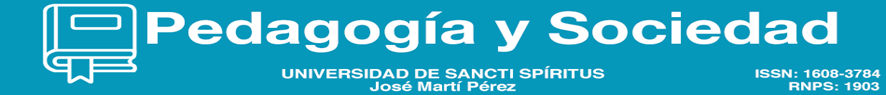 Artículo original*Los artículos de investigación original deberán tener una extensión de 25 cuartillas como máximo y 15 como mínimo y deben seguir este formato recomendado. (Tamaño: Carta, Orientación: Vertical, Interlineado 1.5, Espaciado 0 punto, Márgenes: 3 cm por cada lado -superior, inferior, derecho e izquierdo-).Título en el idioma del artículo (español, inglés o portugués), no exceder de 15 palabras, en forma de oración, negrita y centrado. No presentar siglasTítulo en el idioma en que no está redactado el artículo (español o inglés) no exceder de 15 palabras Nombres y apellidos de los autores (Enumerar cada uno de los autores, con su categoría científica, con esta simbología ¹E-mail: login@dominio.dominio.dominio. ORCID: Código de 16 dígitos ej: http://orcid.org/0000-xxxx-xxxx-xxxx¹ Filiación laboral del autor(a) (es), Facultad o Departamento, Provincia y País _Biografía del autor/a Licenciado en, Máster en, Doctor en, . Categoría docente ____________________________________________________________ ¿Cómo citar este artículo? (APA, Séptima edición) Reservado para el editor _____________________________________________________________RESUMENNo debe exceder de 200 palabras, debe estar escrito en español o el idioma que se redacta el artículo. Debe tener la siguiente estructura:Introducción:Objetivo:Métodos:Resultados:	Conclusiones:Palabras clave: Estas se construyen en palabras o frases nominales (sin verbo conjugado). Se recomienda usar de 3 a 6 palabras clave, separadas por punto y coma; en orden alfabético y normalizada con el tesauro de la UNESCO). http://vocabularies.unesco.org/browser/thesaurus/es/ABSTRACT  Introduction:   Objective:   Methods:   Results:   Conclusion:Keywords: La traducción al inglés de las palabras clavesIntroducciónSe expone el problema científico, su comportamiento y naturaleza de forma adecuada.Utilizan bibliografía actualizada y autorizada científicamente para abordar el tema.Se fundamenta la importancia del estudio.En el último párrafo, se expone de forma clara el objetivo general de la investigación.Marco teórico o referentes conceptualesIdeas teóricas que, de alguna manera, ayudan y facilitan el entendimiento del tema escrito. Asimismo, se da cuenta de algunos conceptos necesarios para la comprensión de las ideas.Las citas aparecerán en el formato de APA (American Psychological Association) séptima edición.Metodología empleadaSe describe el diseño de la investigación y se explica cómo se llevó a la práctica, justificando la elección de métodos, técnicas y de instrumentos (si los hubiera), de forma tal que el lector pueda entender fácilmente. También, presenta la descripción según la secuencia que siguió la investigación.ResultadosSe realiza una reflexión con los resultados del estudio, mencionando los hallazgos relevantes. Se expone de manera clara y concisa, sin repeticiones de datos que pueden ser observadas en tablas y gráficos.Los resultados y la discusión son dos secciones que pueden abordarse en conjunto siempre que no falte ningún aspecto por tratar. En caso contrario, se puede abordar primero la sección de Resultados donde se exponen y analizan los mismos de manera cualitativa o cuantitativa o ambas a su vez (a través de tablas, gráficos, etc.); y luego se presenta la sección de la Discusión donde se hace una reflexión acerca de los resultados obtenidos, siempre de forma cualitativa.La tablas, gráficos o imágenes, se colocarán centradas, y se ordenarán poniendo numeración consecutiva con su título y la fuente. Debajo aparecerá la descripción con el mismo formato de espacio sencillo y ningún punto antes o después del párrafo, tal como se muestra a continuación.Tabla 1: Variables a utilizar Fuente: autor (año) o elaboración propia (año) Las fotografías e imágenes deben ser de óptima calidad y con las siguientes características técnicas:Resolución 300 DPI,Formato digital: psd, jpg o tiff u originales impresos de calidad para realizar los respectivos rastreos.Envíelas separadas del texto en un archivo aparte.Indicar, claramente, en cuál página se ubican y anotar un pie que describa el uso de la figura.El título de las figuras debe colocarse al pie.ConclusionesSe relacionan con el objetivo del estudio y responden directamente al objetivo del artículo. Deben ser integradoras, referirse al estudio (teóricas) y a los resultados de la aplicación (práctica).Referencias bibliográficasLas referencias bibliográficas son presentadas según la norma American Psychological Association (APA, 7ma edic, 2020) y en orden alfabético.Las referencias consultadas deben ser pertinentes en relación con el problema tratado, actualizadas en los últimos 5 años más del 50%.Las fuentes analizadas deben ser variadas y autorizadas científicamente, preferentemente de revistas de impacto y de la propia fuente. Sólo se referencia lo citado en el cuerpo del trabajo. No se admite que se haya referenciado a un autor en el contenido y este no aparezca en la bibliografía; o que haya sido citado o parafraseado un autor y no se referencie en el cuerpo del artículo. No se deben enumerar, ni se colocan viñetas y se debe utilizar sangría francesa.Los autores son responsables de toda la información en sus listas de referencia.Pedagogia y Sociedad publica sus artículos bajo una Licencia Creative Commons Atribución-NoComercial-SinDerivar 4.0 Internacional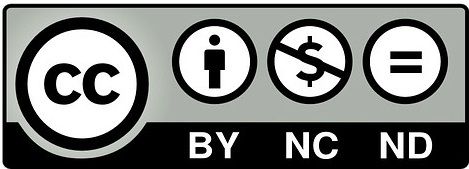 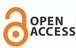 https://revistas.uniss.edu.cu/index.php/pedagogia-y-sociedad/: pedagogiasociedad@uniss.edu.cu̸SimbologíaDescripciónConflicto de interesesLos autores declaran no tener conflictos de intereses. Contribución de los autoresPoner las iniciales de los autores: DEBEN LLENAR EN UNA ORACIÓN LA CONTRIBUCIÓN QUE TUVO CADA CUAL EN EL ARTÍCULO.